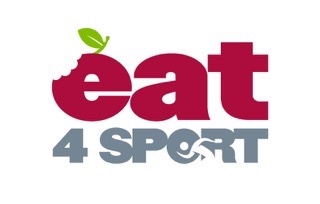 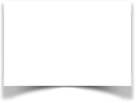 Jennifer O’Donnell-Giles MS RD CSSDwww.jenngilesrd.comTake Away Points from RAC Nutrition Talk!TIMING-Time your meals and snacks around your swim training. Food is the fuel that powers our workouts!QUALITY-Make good choices. The quality of your food matters! You body uses whole / natural foods better than processed foods. QUANTITY- Eating small meals and snacks throughout the day (Ideally all meals should be the same size) will help avoid cravings and uncontrollable hunger. Feed your body throughout the day and it will pay you back with awesome performance! COMBINE NUTRIENTS - Consume a good carb/good protein and good fat EVERY time you eat. This will help to control blood sugar throughout the day which in turn translates into optimal energy in the pool!RECOVER - Eating within 15-20 mins after completing a swim session is VITAL to preparing your body to train again the next day. Bring a snack to the pool with you every day so that you ensure optimal recovery. Meal and Snacks for Swimmers on the Go:Overnight Cinnamon Apple OatsProtein SmoothieLow fat Chocolate MilkPeanut butter and honey Sandwich (on whole wheat bread)Mixed Fruit with sliced almondsChicken, spinach and Brown rice power bowlWhole wheat Pita wedges and hummusPasta with lean turkey meat sauceToasted Bagel with egg and smashed avocadoBanana and almond butterGreek Yogurt with slice strawberriesRoasted chic peas and edamame 